HARMONOGRAM WYWOZU ODPADÓW PIASTÓW 2023 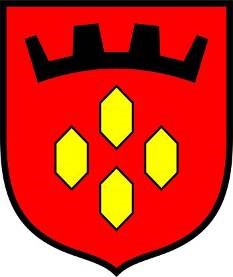 STRONA PÓŁNOCNA REJON 2AL.KRAKOWSKA, AKSENTOWICZA, BŁOŃSKA, CHEŁMOŃSKIEGO, CIESZYŃSKA, GROTTGERA, HELLERA, JEGIEŁŁY, KOŁŁĄTAJA, KOPERNIKA, KOSSAKA, KOSTKI, KRÓLOWEJ JADWIGI, KUJAWSKA, LELEWELA, LWOWSKA, ŁOWICKA, MALCZEWSKIEGO,MAŁACHOWSKIEGO, MATEJKI, MAZOWIEKA, MAZURSKA, MOCHNACKIEGO, ORŁA BIAŁEGO, OŻAROWSKA, POMORSKA, POWSTAŃCÓW WARSZAWY, PÓŁNOCNA, RADOSNA, REJTANA, SIEMIRADZKIEGO, SKARGI, SŁOWIAŃSKA, SOCHACZEWSKA, SOKOLA, STASZICA, TORUŃSKA,WARSZAWSKA (od granic z Miastem stołecznym Warszawa w kierunku Ronda  im. Kaczorowskiego numery 1-37, 2-20), WRZOSOWAREKLAMACJE należy zgłaszać  następnego dnia po planowanym 	URZĘDU MIEJSKIEGO W PIASTOWIE: terminie odbioru odpadów do telefonicznie: (22) 770-52-48, (22) 770-52-45	 e-mailowo: gkm5@piastow.pl, odpady@piastow.pl	Partner Gospodarka Odpadami                    (22) 451 41 22                                                   e-mail: odpady@partner-apleski.pl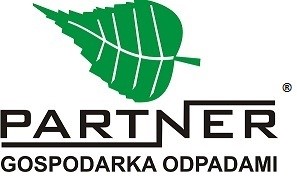 STYCZEŃ LUTY MARZEC KWIECIEŃ MAJ CZERWIEC odpady zmieszane 12, 26 9,23 9,23 6,20 5,18 1,15,29 tworzywa sztuczne, metale (worek żółty) 4,18 1,15 1,15,29 13,26 10,24 7,21 papier  (worek niebieski) 4 1 1 13 10 7 szkło (worek zielony) 18 15 15 26 24 21 bio (worek brązowy) 12 9 9 14,27 11,25 15,29 LIPIEC SIERPIEŃ WRZESIEŃ PAŹDZIERNIK LISTOPAD GRUDZIEŃ odpady zmieszane 13,27 10,24 8,21 5,19 3,16,30 14,29 tworzywa sztuczne, metale (worek żółty) 5,19              2,17,30 13,27 11,25 8,22 6,20 papier  (worek niebieski) 5 2 13 11 8                6 szkło (worek zielony) 19 17                27 25                22 20 bio (worek brązowy) 13,27 10,24 7,21 5,19 3 7 